Просјечна нето плата у јулу 838 КМНајвиша просјечна нето плата у подручју Финансијске дјелатности и дјелатности осигурања 1 267 КМ, а најнижа у подручју Административне и помоћне услужне дјелатности 516 КМПросјечна мјесечна нето плата запослених у Републици Српској, исплаћена у јулу 2016. године износила је 838 КМ, а просјечна мјесечна бруто плата 1 350 КМ. У односу на јул 2015. године, просјечна нето плата исплаћена у јулу 2016. реално је већа за 1,5%, док је у односу на јун 2016. године реално мања за 0,5%.До смањења просјечне нето плате у јулу 2016. у односу на јун 2016. дошло је углавном због мањег броја плаћених прековремених часова рада и часова рада на државни празник у подручјима дјелатности Информације и комуникације, Вађење руда и камена и Производња и снабдијевање електричном енергијом, гасом, паром и климатизација, а која запошљавају значајан број радника.Посматрано по подручјима, у јулу 2016. године, највиша просјечна нето плата исплаћена је у подручју Финансијске дјелатности и дјелатности осигурања и износила је 1 267 КМ. Са друге стране, најнижа просјечна нето плата у јулу 2016. исплаћена је у подручју Административне и помоћне услужне дјелатности 516 КМ.У јулу 2016. године, у односу на јун 2016, номинални раст нето плате забиљежен је у подручјима Дјелатности здравствене заштите и социјалног рада 1,1%, Грађевинарство 1,0% и Пољопривреда, шумарство и риболов 0,7%. Смањење плате, у номиналном износу, забиљежено је у подручјима Информације и комуникације 7,0%, Стручне, научне и техничке дјелатности 6,2% и Вађење руда и камена 4,9%.    		               км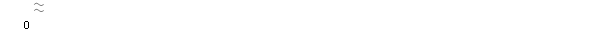 Графикон 1. Просјечнe нето платe запослених по мјесецимаМјесечна инфлација у јулу 2016. године -0,3%Годишња инфлација (VII 2016/VII 2015) -1,0%Цијене производа и услуга које се користе за личну потрошњу у Републици Српској, мјерене индексом потрошачких цијена, у јулу 2016. године у односу на претходни мјесец, у просјеку су ниже за 0,3%, док су на годишњем нивоу, у просјеку ниже за 1,0%.Од 12 главних одјељака производа и услуга, више цијене забиљежене су у пет, ниже цијене у четири, док су цијене у три одјељака, у просјеку остале непромијењене.Највећи раст цијена у јулу забиљежен је у одјељку Намјештај и покућство (0,6%) усљед виших цијена у групи производи за чишћење и одржавање домаћинства (1,0%), те у групи намјештај (0,7%), затим у одјељку Превоз (0,5%), највише у групи горива и мазива (1,2%) усљед виших набавних цијена бензина. У одјељку Рекреација и Култура (0,4%) више цијене забиљежене су у групи путни аранжмани у иностранству усљед виших, сезонских цијена у термину јул/август. Више цијене забиљежене су у одјељку Здравство (0,3%) усљед нових добављачких цијена мањег броја лијекова и у одјељку Ресторани и хотели (0,1%) усљед нових цијена у групи услугe смјештајa у хотелима.У одјељцима: Алкохолна пића и дуван, Комуникације и Образовање цијене су, у просјеку остале непромијењене.Највећи пад цијена у јулу забиљежен је у одјељку Одјећа и обућа (3,7%) усљед великог броја сезонских снижења, највише у групи обућа (6,5%), затим у одјељку Остала добра и услуге (0,7%) усљед акцијских и тзв. трајно ниских цијена у групи производи за одржавање личне хигијене (1,7%). У одјељку Храна и безалкохолна пића (0,5%) такође, су забиљежене ниже цијене, а највише у групи поврће (11,0%) усљед нижих, сезонских цијена појединих производа у овом периоду. Ниже цијене забиљежене су још у одјељку Становање (0,2%) усљед нижих набавних цијена у групи гас у боцама (1,8%).Графикон 2. Мјесечна и годишња инфлацијаКалендарски прилагођена индустријска производња (VII 2016/VII 2015.) већа 6,8%Десезонирана индустријска производња (VII 2016/VI 2016.) већа 1,2%Број запослених у индустрији (VII 2016/VII 2015.) већи 1,1%Календарски прилагођена индустријска производња у јулу 2016. године у поређењу са јулом 2015. већа је за 6,8%. У подручју Производња и снабдијевање електричном енергијом, гасом, паром и климатизацији остварен је раст од 22,3% и у Прерађивачкој индустрији раст од 5,2%, док је у подручју Вађење руда и камена забиљежен пад од 9,6%. Посматрано према главним индустријским групама по основу економске намјене производа, производња интермедијарних производа у јулу 2016. године у поређењу са јулом 2015, мања је за 3,6%, нетрајних производа за широку потрошњу за 8,5% и трајних производа за широку потрошњу за 16,9%, док је производња енергије већа за 22,5% и капиталних производа за 7,9%.Десезонирана индустријска производња у јулу 2016. године у поређењу са јуном 2016. већа је за 1,2%. У подручју Вађење руда и камена остварен је раст од 6,9% и у Прерађивачкој индустрији раст од 2,0%, док је у подручју Производња и снабдијевање електричном енергијом, гасом, паром и климатизацији забиљежен пад од 4,7%. Посматрано према главним индустријским групама по основу економске намјене производа, производња трајних производа за широку потрошњу у јулу 2016. године у поређењу са јуном 2016, мања је за 0,8%, интермедијарних производа за 4,7% и нетрајних производа за широку потрошњу за 5,8%, док је производња енергије већа за 3,0% и капиталних производа за 1,8%.Број запослених у индустрији у јулу 2016. године у односу на просјечан мјесечни број запослених у 2015. години већи је за 1,6%, у односу на исти мјесец прошле године за 1,1% и у односу на јун 2016. године за 1,0%. Број запослених у индустрији у периоду јануар – јул 2016. године, у односу на исти период прошле године, већи је за 0,8%. У истом периоду у подручју Прерађивачка индустрија остварен је раст од 1,0% и у подручју Вађења руда и камена раст од 0,2%, док је у подручју Производња и снабдијевање електричном енергијом, гасом, паром и климатизацији забиљежен пад од 0,5%. Графикон 3. Индекси индустријске производње, јул 2012 – јул 2016. (2010=100)Покривеност увоза извозом (у периоду I-VII 2016.) 64,9% У јулу 2016. године остварен је извоз у вриједности од 245 милиона КМ и увоз у вриједности од 384 милиона КМ.У оквиру укупно остварене робне размјене Републике Српске са иностранством у јулу ове године, проценат покривености увоза извозом износио је 63,9%. Проценат покривености увоза извозом за првих седам мјесеци текуће године износио је 64,9%.У периоду јануар - јул 2016. остварен је извоз у вриједности од милијарду 591 милион КМ, што је за 7,5% више у односу на исти период претходне године. Увоз је, у истом периоду, износио двије милијарде 453 милиона КМ, што је за 3,3% мање у односу на исти период претходне године. У погледу географске дистрибуције робне размјене Републикe Српскe са иностранством, у периоду јануар - јул 2016. године, највише се извозило у Италију и то у вриједности од 297 милиона КМ, односно 18,7%, те у Србију 187 милиона КМ, односно 11,8% од укупног оствареног извоза. У истом периоду, највише се увозило из Србије и то у вриједности од 436 милиона КМ, односно 17,8% и из Италије, у вриједности од 321 милиона КМ, односно 13,1% од укупно оствареног увоза.Посматрано по групама производа, у периоду јануар - јул 2016. године, највеће учешће у извозу остварују обрађено дрво од 97 милиона КМ, што износи 6,1% од укупног извоза, док највеће учешће у увозу остварује нафта и уља добијена од битуменозних минерала (сирова), са укупном вриједношћу од 290 милиона КМ, што износи 11,8% од укупног увоза. Графикон 4. Извоз и увоз по мјесецима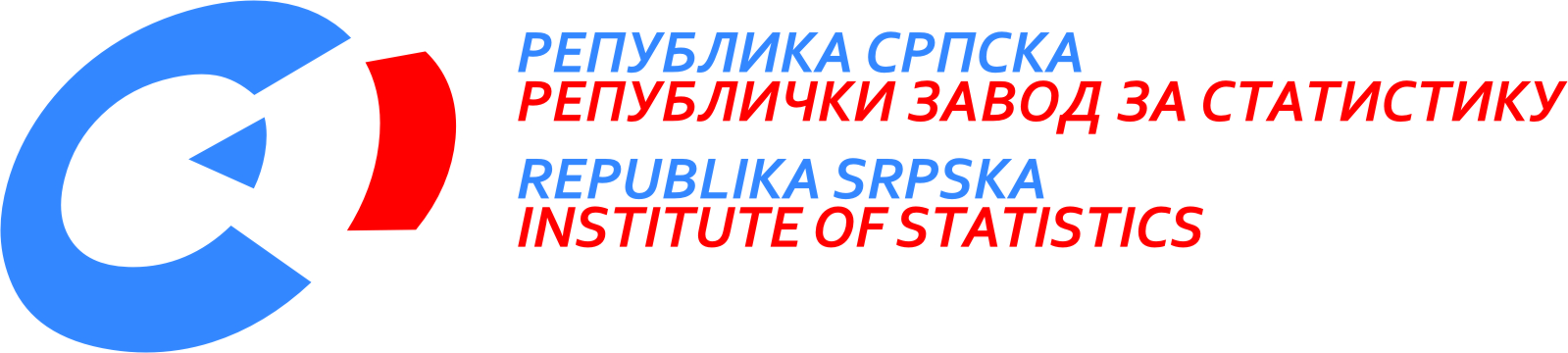            22. VIII 2016. Број 209/16 САОПШТЕЊЕ ЗА МЕДИЈЕ август 2016.МАТЕРИЈАЛ ПРИПРЕМИЛИ: Статистика радаБиљана Глушацbiljana.glusac@rzs.rs.ba Статистика цијена Биљана ТешићBiljana.tesic@rzs.rs.baСтатистика индустрије и рударства Мирјана Бандурmirjana.bandur@rzs.rs.baСтатистика спољне трговине мр Сања Стојчевић Увалићsanja.stojcevic@rzs.rs.baОБЈАШЊЕЊА ПОЈМОВА - просјек¹ - процјенаСаопштење припремило одјељење публикацијаВладан Сибиновић, начелник одјељења и главни уредникИздаје Републички завод за статистику,Република Српска, Бања Лука, Вељка Млађеновића 12дДр Радмила Чичковић, директор ЗаводаСаопштење је објављено на Интернету, на адреси: www.rzs.rs.baтел. +387 51 332 700; E-mail: stat@rzs.rs.baПриликом коришћења података обавезно навести извор